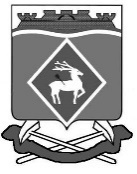 РОССИЙСКАЯ ФЕДЕРАЦИЯРОСТОВСКАЯ ОБЛАСТЬМУНИЦИПАЛЬНОЕ ОБРАЗОВАНИЕ «СИНЕГОРСКОЕ СЕЛЬСКОЕ ПОСЕЛЕНИЕ»АДМИНИСТРАЦИЯ СИНЕГОРСКОГО СЕЛЬСКОГО ПОСЕЛЕНИЯПРОЕКТПОСТАНОВЛЕНИЕот ____.03.2023  № _____п. СинегорскийОб утверждении административного регламента по предоставлению муниципальной услуги «Предоставление жилого помещения по договору социального найма»В соответствии с Федеральным законом Российской Федерации от 27.07.2010    № 210-ФЗ «Об организации предоставления государственных и муниципальных услуг», Федеральным законом от 06.10.2003 № 131-ФЗ «Об общих принципах организации местного самоуправления в Российской Федерации», Уставом муниципального образования «Синегорское сельское поселение», в целях оказания населению Синегорского сельского поселения муниципальной услуги «Предоставление жилого помещения по договору социального найма жилого помещения»,  Администрация Синегорского сельского поселения постановляет:Утвердить административный регламент по предоставлению муниципальной услуги «Предоставление жилого помещения по договору социального найма» согласно приложению. Настоящее постановление вступает в силу со дня его официального опубликования.Контроль за исполнением настоящего постановления возложить на заведующего сектором муниципального хозяйства Администрации Синегорского сельского поселения Т.А. Суржикову. Глава АдминистрацииСинегорского сельского поселения                                	          А.В. ГвозденкоСогласовано:Заведующий сектором по общим иземельно-правовым вопросам                                                             С.П. БесединаПроект подготовил:Заведующий сектороммуниципального хозяйства                                                                  Т.А. Суржикова                                                                                                     Приложение к постановлению АдминистрацииСинегорского сельского поселенияот ___.   02. 2023 №____Главный специалист                                   А.М. ВетохинаАдминистративный регламентпо предоставлению муниципальной услуги«Предоставление жилого помещения по договору социального найма»Раздел I. Общие положенияПредмет регулирования административного регламента. Административный регламент устанавливает порядок и стандарт предоставления муниципальной услуги «Предоставление жилого помещения по договору социального найма» (далее – Административный регламент).Административный регламент разработан в целях повышения качества оказания и доступности муниципальных услуг, создания комфортных условий для получателей муниципальных услуг.Настоящий административный регламент регулирует отношения возникающие на основании Конституции Российской Федерации, Жилищного кодекса Российской Федерации, Налогового кодекса Российской Федерации, Федерального закона от 27 июля 2010 г. № 210-ФЗ «Об организации предоставления государственных и муниципальных услуг».Круг заявителей.Заявителями   на   получение   результатов   предоставления   муниципальнойуслуги являются физические лица – малоимущие и другие категории граждан, определенные федеральным законом, указом Президента Российской Федерации или законом субъекта Российской Федерации, поставленные на учет в качестве нуждающихся в жилых помещениях (далее - заявители).1.2.1. От имени заявителя за получением муниципальной услуги может обращаться лицо (представитель заявителя), действующее по поручению заявителя.          1.3. Требования к порядку информирования о предоставлении муниципальной услуги.1.3.1. Порядок получения заявителями информации по вопросам предоставления муниципальной услуги и услуг, которые являются необходимыми  и обязательными  для предоставления муниципальной услуги, сведений о ходе предоставления указанных услуг, в информационно-телекоммуникационной сети «Интернет», а также в федеральной государственной информационной системе «Единый портал государственных и муниципальных услуг (функций)» (далее – ЕПГУ). Заявителем может быть получена информация по вопросам предоставления муниципальной услуги:по справочному телефону;почтовой связью;по электронной почте;при личном обращении в Администрацию Синегорского сельского поселения  или в муниципальное автономное учреждение «Многофункциональный центр предоставления государственных и муниципальных услуг» Белокалитвинского района (далее - МФЦ);на стендах в местах предоставления муниципальной услуги и услуг, которые являются необходимыми и обязательными для предоставления муниципальной услуги; на официальном сайте Администрации Синегорского сельского поселения   Ростовской области (далее – официальный сайт):  http://adm-sinegorka.ru/;на портале сети  МФЦ: http://www.mfc61.ru/;на ЕПГУ.Для получения информации по процедуре предоставления муниципальной услуги заявителями используются следующие формы информирования и консультирования:информирование в МФЦ;консультирование при личном обращении в Администрацию Синегорского сельского поселения   и МФЦ;консультирование по телефону;почтовой связью;по электронной почте.1.3.1.1. Информирование в МФЦ.Информирование осуществляется в объеме и порядке, предусмотренном соглашением о взаимодействии между МФЦ и Администрацией Синегорского сельского поселения.1.3.1.2. Консультирование при личном обращении в Администрацию Синегорского сельского поселения   и МФЦ.Индивидуальная консультация каждого заинтересованного лица ответственными исполнителями не может превышать десять минут.В случае, если для подготовки ответа требуется продолжительное время, ответственный исполнитель, осуществляющий индивидуальную консультацию при личном обращении, может предложить заинтересованному лицу обратиться за необходимой информацией в письменном виде либо назначить другое удобное для заинтересованного лица время для получения устной консультации.1.3.1.3. Консультирование по телефону.При ответах на телефонные звонки ответственный исполнитель, осуществляющий консультирование, подробно в вежливой форме информирует заявителя. Ответ на телефонный звонок должен начинаться с информации о наименовании органа, в который позвонил гражданин. Время консультирования по телефону не должно превышать 10 минут. В случае если ответственный исполнитель, осуществляющий консультирование, не может самостоятельно ответить на поставленные вопросы, заявителю сообщается номер телефона, по которому можно получить необходимую информацию. Информация о муниципальной услуге по телефону-автоинформатору не предоставляется.1.3.1.4. Консультирование почтовой связью.Почтовой связью информация по процедуре предоставления муниципальной услуги  направляется в адрес заявителя в течение 10 рабочих дней со дня регистрации запроса в Администрации Синегорского сельского поселения   . 1.3.1.5. Консультирование по электронной почте.По электронной почте информация по процедуре предоставления муниципальной услуги  направляется в адрес заявителя в течение 5 рабочих дней со дня регистрации запроса в Администрации Синегорского сельского поселения.1.3.1.6. На информационных стендах в местах предоставления муниципальной услуги размещается следующая информация:перечень муниципальных услуг, предоставление которых организовано в МФЦ;сроки предоставления муниципальных услуг;порядок обжалования действий (бездействия), а также решений органов, предоставляющих муниципальные услуги;информация о предусмотренной законодательством Российской Федерации ответственности должностных лиц органов, предоставляющих муниципальные услуги, за нарушение порядка предоставления муниципальных услуг;режим работы и адреса МФЦ и иных привлекаемых организаций, находящихся на территории субъекта Российской Федерации.1.3.1.7. На официальном сайте, на портале сети  МФЦ, а также на ЕПГУ размещается единый перечень информации:круг заявителей;исчерпывающий перечень документов, необходимых для предоставления муниципальной услуги, а также перечень документов, которые заявитель вправе предоставить по собственной инициативе;результаты предоставления муниципальной услуги, порядок выдачи документа, порядок выдачи документа, являющегося результатом предоставления муниципальной услуги;срок предоставления муниципальной услуги;порядок, размер и основания взимания государственной пошлины или иной платы, взимаемой за предоставление муниципальной услуги;исчерпывающий перечень оснований для приостановления или отказа в предоставлении муниципальной услуги;о праве заявителя на досудебное (внесудебное) обжалование действий (бездействия) и решений, принятых (осуществляемых) в ходе предоставления муниципальной услуги;формы заявлений (уведомлений, сообщений), используемые при предоставлении муниципальной услуги.Также информация по вопросам предоставления муниципальной услуги, сведения о ходе ее предоставления могут быть получены заявителем с использованием федеральной государственной информационной системы «Единый портал государственных и муниципальных услуг (функций)», размещенной в информационно-телекоммуникационной сети «Интернет» по адресу: www.gosuslugi.ru.Информация на ЕПГУ о порядке и сроках предоставления муниципальной услуги предоставляется заявителю бесплатно.Доступ к информации о сроках и порядке предоставления муниципальной услуги осуществляется без выполнения заявителем каких – либо требований, в том числе без использования программного обеспечения, установка которого на технические средства заявителя требует заключения лицензионного или иного соглашения с правообладателем программного обеспечения, регистрацию или авторизацию заявителя или предоставления им персональных данных.1.3.2. Порядок, форма, место размещения и способы получения справочной информации, в том числе на стендах в местах предоставления муниципальной услуги и услуг, которые являются необходимыми и обязательными для предоставления муниципальной услуги, и в многофункциональном центре предоставления государственных и муниципальных услуг.Справочная информация о месте нахождения и графике работы, справочных телефонах  Администрации Синегорского сельского поселения, Администрации Белокалитвинского района, МФЦ, а также адреса официальных сайтов,  электронной почты Администрации Синегорского сельского поселения, Администрации Белокалитвинского района, МФЦ 
в информационно-телекоммуникационной сети  «Интернет» размещается:на официальном сайте Администрации Синегорского сельского поселения: http://adm-sinegorka.ru/; – административные регламенты;на интернет-портале единой сети МФЦ Ростовской области (далее – Портал сети  МФЦ): http://www.mfc61.ru/;на официальном портале многофункционального центра: http://bk.mfc61.ru/.на ЕПГУ;на информационных стендах в местах предоставления муниципальной услуги.2. Стандарт предоставления муниципальной услуги2.1. Наименование муниципальной услуги.Полное наименование муниципальной услуги: «Предоставление жилого помещения по договору социального найма».Сокращенное наименование муниципальной услуги: «Предоставление жилого помещения по договору социального найма».2.2. Муниципальная услуга предоставляется уполномоченным органом – Администрацией Синегорского сельского поселения (далее – уполномоченный орган). МФЦ участвует в предоставлении муниципальной услуги в части информирования и консультирования заявителей по вопросам ее предоставления, приема необходимых документов, формирования, направления межведомственных запросов и выдачи результатов.В целях получения информации и документов, необходимых для предоставления муниципальной услуги, осуществляется взаимодействие с Федеральной налоговой службой, Министерством внутренних дел Российской Федерации, Пенсионным фондом Российской Федерации, Федеральной службой государственной регистрации, кадастра и картографии по Ростовской области.Заявление на получение муниципальной услуги с комплектом документов принимаются:1) при личной явке:в Администрации Синегорского сельского поселения;в МФЦ;2) без личной явки:почтовым отправлением в Администрацию Синегорского сельского поселения;в электронной форме через личный кабинет заявителя на ЕПГУ.Заявитель может записаться на прием для подачи заявления о предоставлении услуги следующими способами:1) посредством ЕПГУ;2) по телефону – в Администрации Синегорского сельского поселения, в МФЦ.Для записи заявитель выбирает любую свободную для приема дату и время в пределах установленного в Администрации Синегорского сельского поселении или МФЦ графика приема заявителей.В соответствии с требованиями пункта 3 части 1 статьи 7 Федерального закона от 27.07.2010 № 210-ФЗ "Об организации предоставления государственных и муниципальных услуг"  запрещено требовать от заявителя осуществления действий, в том числе согласований, необходимых для получения муниципальной услуги и связанных с обращением в иные государственные органы, органы местного самоуправления, организации, за исключением получения услуг и получения документов и информации, предоставляемых в результате предоставления таких услуг, включенных в перечни, указанные в части 1 статьи 9 Федерального закона от 27.07.2010 № 210-ФЗ «Об организации предоставления государственных и муниципальных услуг».2.3. Результатом предоставления муниципальной услуги является: В случае положительного решения:- решение о предоставлении муниципальной услуги по форме, согласно Приложению № 2 к настоящему административному регламенту;- проект Договора социального найма жилого помещения, согласно Приложению № 5 к настоящему административному регламенту.В случае отрицательного решения:- решение об отказе в предоставлении муниципальной услуги по форме, согласно Приложению № 4 к настоящему административному регламенту.			2.4. Срок предоставления муниципальной услуги, в том числе с учетом необходимости обращения в организации, участвующие в предоставлении муниципальной услуги, срок приостановления предоставления муниципальной услуги, срок выдачи (направления) документов, являющихся результатом предоставления муниципальной услуги, составляет 25 рабочих дней со дня регистрации заявления и документов, необходимых для предоставления муниципальной услуги в уполномоченном органе. 			Уполномоченным органом результат предоставления муниципальной услуги предоставляется заявителю в соответствии со способом, указанным при подаче заявления. 			2.5.  Нормативные правовые акты, регулирующие предоставление муниципальной услуги.Перечень нормативных правовых актов, регулирующих предоставление муниципальной услуги размещается  на официальном сайте Администрации Синегорского сельского поселения и ЕПГУ.			2.6. Исчерпывающий перечень документов, необходимых в соответствии с нормативными правовыми актами для предоставления муниципальной  услуги и услуг, которые являются необходимыми и обязательными для предоставления муниципальной услуги,  подлежащих представлению заявителем, способы их получения заявителями, в том числе в электронной форме, порядок их предоставления.			Для получения муниципальной услуги заявитель представляет:2.6.1. Заявление о предоставлении муниципальной услуги по форме, согласно Приложению № 1к настоящему регламенту.В случае направления заявления посредством ЕГПУ формирование заявления осуществляется посредством заполнения интерактивной формы на ЕГПУ без необходимости дополнительной подачи заявления в какой-либо иной форме.В заявлении также указывается один из способов направления результата предоставления муниципальной услуги:- в форме электронного документа в личном кабинете на ЕГПУ;- дополнительно на бумажном носителе в виде распечатанного экземпляра электронного документа в уполномоченном органе, многофункциональном центр.2.6.2. Документ, удостоверяющий личность заявителя, представителя.  В случае направления заявления посредством ЕПГУ сведения из документа, удостоверяющего личность заявителя, представителя, проверяются при подтверждении учетной записи в Единой системе идентификации и аутентификации (далее – ЕСИА). В случае направления заявления посредством ЕПГУ сведения из документа, удостоверяющего личность заявителя, представителя формируются при подтверждении учетной записи в Единой системе идентификации и аутентификации из состава соответствующих данных указанной учетной записи и могут быть проверены путем направления запроса с использованием системы межведомственного электронного взаимодействия. В случае если документ, подтверждающий полномочия заявителя выдан юридическим лицом – должен быть подписан усиленной квалификационной электронной подписью уполномоченного лица, выдавшего документ.  В случае если документ, подтверждающий полномочия заявителя выдано индивидуальным предпринимателем – должен быть подписан усиленной квалификационной электронной подписью индивидуального предпринимателя. В случае если документ, подтверждающий полномочия заявителя выдан нотариусом – должен быть подписан усиленной квалификационной электронной подписью нотариуса, в иных случаях – подписанный простой электронной подписью.  2.6.3. Документы, удостоверяющие личность членов семьи, достигших 14-ти летнего возраста. 2.6.4. Документы, подтверждающие родство: свидетельство о рождении, свидетельство о заключении брака, справка о заключении брака, свидетельство о расторжении брака, свидетельства о государственной регистрации актов гражданского состояния, выданные компетентными органами иностранного государства и их нотариально удостоверенный перевод на русский язык - при их наличии, свидетельства об усыновлении, выданные органами записи актов гражданского состояния или консульскими учреждениями Российской   Федерации - при их наличии, копия вступившего в законную силу решения соответствующего суда о признании гражданина членом семьи заявителя - при наличии такого решения). Свидетельства о перемене фамилии, имени, отчества (при их наличии). 2.6.5. Договор найма жилого помещения - в случае, если заявитель или члены семьи заявителя являются нанимателями жилого помещения жилого фонда социального использования по договору найма, заключенного с организацией.  2.6.6. Правоустанавливающие документы на жилое помещение – в случае, если право заявителя или членов семьи заявителя на жилое помещение не зарегистрировано в Едином государственном реестре недвижимости. 2.6.7. Обязательство от заявителя и всех совершеннолетних членов семьи об освобождении жилого помещения, предоставленного по договору социального найма – в случае, если планируется освободить занимаемое жилое помещение после предоставления нового жилого помещения. 2.6.8. Медицинское заключение, подтверждающее наличие тяжелой формы хронического заболевания – в случае, если заявитель страдает тяжелой формой хронического заболевания или проживает в квартире, занятой несколькими семьями, если в составе семьи имеется больной, страдающий тяжелой формой хронического заболевания. 2.7. Заявления и прилагаемые документы, указанные в пункте 2.7 настоящего административного регламента, направляются (подаются) в Уполномоченный орган в электронной форме путем заполнения формы запроса через личный кабинет на ЕПГУ.  Заявление и необходимые документы могут быть предоставлены в Администрацию Синегорского сельского поселения следующими способами:- посредством обращения в Администрацию Синегорского сельского поселения;- через МФЦ;- посредством ЕПГУ.			В случае если подача документов происходит посредством ЕПГУ дополнительная подача таких документов в какой – либо иной форме не требуется.		Требования к заявлению и пакету документов:в заявлении и документах не должно быть подчисток, приписок, зачеркнутых слов и иных не оговоренных в них исправлений;заявление не может быть заполнено карандашом.Заявление и пакет документов представляются с учетом требований, указанных в пунктах 2.20.3-2.20.8, 2.20.10 раздела 2 Административного регламента.2.8. Исчерпывающий перечень документов, необходимых в соответствии с нормативными правовыми актами для предоставления муниципальной услуги, которые находятся в распоряжении государственных органов, органов местного самоуправления и иных органов, участвующих в предоставлении  муниципальной услуги2.8.1. Сведения из Единого государственного реестра записей актов гражданского состояния о рождении, о заключении брака; 2.8.2. Проверка соответствия фамильно-именной группы, даты рождения, пола и СНИЛС; 2.8.3. Сведения, подтверждающие действительность паспорта гражданина Российской Федерации;  2.8.4. Сведения, подтверждающие место жительства, сведениями из Единого государственного реестра недвижимости об объектах недвижимости; сведениями из Единого государственного реестра юридических лиц; 2.8.5. Сведения из Единого государственного реестра индивидуальных предпринимателей. 2.9. При предоставлении муниципальной услуги запрещается требовать от заявителя: 2.9.1. Представления документов и информации или осуществления действий, представление или осуществление которых не предусмотрено нормативными правовыми актами, регулирующими отношения, возникающие в связи с предоставлением муниципальной услуги. 2.9.2. Представления документов и информации, которые в соответствии с нормативными правовыми актами Российской Федерации и Ростовской области, муниципальными правовыми актами Администрации Синегорского сельского поселения находятся в распоряжении органов, предоставляющих муниципальную услугу, государственных органов, органов местного самоуправления и (или) подведомственных государственным органам и органам местного самоуправления организаций, участвующих в предоставлении муниципальных услуг, за исключением документов, указанных в части 6 статьи 7 Федерального закона от 27 июля 2010 года № 210-ФЗ «Об организации предоставления государственных и муниципальных услуг» (далее – Федеральный закон № 210-ФЗ). 2.9.3. Представления документов и информации, отсутствие и (или) недостоверность которых не указывались при первоначальном отказе в приеме документов, необходимых для предоставления муниципальной услуги, либо в предоставлении муниципальной услуги, за исключением следующих случаев: изменение требований нормативных правовых актов, касающихся предоставления муниципальной услуги, после первоначальной подачи заявления о предоставлении муниципальной услуги; наличие ошибок в заявлении о предоставлении муниципальной услуги и документах, поданных заявителем после первоначального отказа в приеме документов, необходимых для предоставления муниципальной услуги, либо в предоставлении муниципальной услуги и не включенных в представленный ранее комплект документов; истечение срока действия документов или изменение информации после первоначального отказа в приеме документов, необходимых для предоставления муниципальной услуги, либо в предоставлении муниципальной услуги; выявление документально подтвержденного факта (признаков) ошибочного или противоправного действия (бездействия) должностного лица Уполномоченного органа, служащего, работника многофункционального центра, работника организации, предусмотренной частью 1.1 статьи 16 Федерального закона № 210-ФЗ, при первоначальном отказе в приеме документов, необходимых для предоставления муниципальной услуги, либо в предоставлении муниципальной услуги, о чем в письменном виде за подписью руководителя Уполномоченного органа, руководителя многофункционального центра при первоначальном отказе в приеме документов, необходимых для предоставления муниципальной услуги, либо руководителя организации, предусмотренной частью 1.1 статьи 16 Федерального закона № 210-ФЗ, уведомляется заявитель, а также приносятся извинения за доставленные неудобства. 	2.10. Исчерпывающий перечень оснований для приостановления  предоставлении муниципальной услуги.Основания для приостановления предоставления муниципальной  услуги не предусмотрены.	2.11. Исчерпывающий перечень оснований для отказа в предоставлении муниципальной услуги:	2.11.1. Документы (сведения), предоставленные заявителем, противоречат документам (сведениям), полученным в рамках межведомственного взаимодействия.	2.11.2. Предоставленными документами и сведениями не подтверждается право гражданина в предоставлении жилого помещения.	2.12. Исчерпывающий перечень оснований для отказа в приеме документов, необходимых для предоставления муниципальной услуги:	2.12.1. Запрос о предоставлении услуги подан в орган государственной власти, орган местного самоуправления или организацию, в полномочия которых не входит предоставление услуги. 2.12.2. Неполное заполнение обязательных полей в форме запроса о предоставлении услуги (недостоверное, неправильное). 2.12.3. Представление неполного комплекта документов. 2.12.4. Представленные документы утратили силу на момент обращения за услугой (документ, удостоверяющий личность; документ, удостоверяющий полномочия представителя Заявителя, в случае обращения за предоставлением услуги указанным лицом). 2.12.5. Представленные документы содержат подчистки и исправления текста, не заверенные в порядке, установленном законодательством Российской Федерации. 2.12.6. Подача заявления о предоставлении услуги и документов, необходимых для предоставления услуги, в электронной форме с нарушением установленных требований. 2.12.7. Представленные в электронной форме документы содержат повреждения, наличие которых не позволяет в полном объеме использовать информацию и сведения, содержащиеся в документах для предоставления услуги. 2.12.8. Заявление подано лицом, не имеющим полномочий представлять интересы заявителя. Решение об отказе в приеме документов может быть обжаловано в суде в порядке, предусмотренном действующим законодательством.Администрация Синегорского сельского поселения не вправе отказать в приеме документов, необходимых для предоставления муниципальной услуги, в случае, если указанные документы поданы в соответствии с информацией о сроках и порядке предоставления муниципальной услуги, опубликованной на ЕПГУ.2.13. Перечень услуг, которые являются необходимыми и обязательными для предоставления муниципальной услуги, в том числе сведения о документе (документах), выдаваемом (выдаваемых) организациями, участвующими в предоставлении муниципальной услуги.Услуги, необходимые и обязательные для предоставления муниципальной услуги, отсутствуют. 2.14. Порядок, размер и основания взимания государственной пошлины или иной платы, взимаемой за предоставление муниципальной услуги.Муниципальная услуга предоставляется бесплатно.2.15.  Порядок, размер и основания взимания платы за предоставление услуг, которые являются необходимыми и обязательными для предоставления муниципальной услуги, включая информацию о методиках расчета размера такой платы.Услуги, необходимые и обязательные для предоставления муниципальной услуги, отсутствуют.2.16. Максимальный срок ожидания в очереди при подаче запроса о предоставлении муниципальной услуги и при получении результата предоставления муниципальной услуги составляет не более 15 минут.2.17. Срок и порядок регистрации запроса заявителя о предоставлении муниципальной услуги, в том числе в электронной форме.Регистрация запроса заявителя о предоставлении муниципальной услуги при личном обращении в Администрацию Синегорского сельского поселения, МФЦ осуществляется в день поступления запроса.При отправке пакета документов по почте в адрес Администрации Синегорского сельского поселения  заявление регистрируется в день поступления документов.При направлении документов с использованием ЕПГУ регистрация осуществляется в автоматическом режиме в день их поступления  либо на следующий рабочий день в случае поступления документов по окончании рабочего времени. В случае поступления документов заявителя о предоставлении муниципальной услуги в выходные или нерабочие праздничные дни их регистрация осуществляется в первый рабочий день, следующий за выходным или нерабочим праздничным днем.Срок регистрации заявления о предоставлении муниципальной услуги не может превышать один рабочий день.В случае наличия оснований для отказа  в приеме документов, необходимых для предоставления муниципальной услуги, указанных в пункте 2.12 настоящего административного регламента, уполномоченный орган не позднее следующего за днем поступления заявления и документов, необходимых для предоставления муниципальной услуги, рабочего дня, направляет заявителю либо его представителю решение об отказе в приеме документов, необходимых для предоставления муниципальной услуги по форме, приведенной в Приложении № 3 к настоящему административному регламенту.2.18. Требования к помещениям, в которых предоставляется муниципальная услуга, к залу ожидания, местам для заполнения запросов о предоставлении муниципальной услуги, информационным стендам с образцами их заполнения и перечнем документов, необходимых для предоставления муниципальной услуги, размещению и оформлению визуальной, текстовой и мультимедийной информации о порядке предоставления услуги, в том числе  к обеспечению доступности для инвалидов указанных объектов в соответствии с законодательством Российской Федерации о социальной защите инвалидов.2.18.1. Предоставление муниципальной услуги осуществляется в специально выделенных для этих целей помещениях Администрации Синегорского сельского поселения или в МФЦ.2.18.2. Наличие на территории, прилегающей к зданию, не менее 10 процентов мест (но не менее одного места) для парковки специальных автотранспортных средств инвалидов, которые не должны занимать иные транспортные средства. Инвалиды пользуются местами для парковки специальных транспортных средств бесплатно. На территории, прилегающей к зданию, располагается бесплатная парковка для автомобильного транспорта посетителей, в том числе предусматривающая места для специальных автотранспортных средств инвалидов.2.18.3. Помещения размещаются преимущественно на нижних, предпочтительнее на первых этажах здания, с предоставлением доступа в помещение инвалидам.2.18.4. Здание (помещение) оборудуется информационной табличкой (вывеской), содержащей полное наименование органа местного самоуправления или МФЦ, а также информацию о режиме их работы.2.18.5. Вход в здание (помещение) и выход из него оборудуются лестницами с поручнями и пандусами для передвижения детских и инвалидных колясок.2.18.6. На территории Администрации организуется бесплатный туалет для посетителей.2.18.7. При необходимости работником Администрации Синегорского сельского поселения или МФЦ инвалиду оказывается помощь в преодолении барьеров, мешающих получению им услуг наравне с другими лицами.2.18.8. Вход в помещение и места ожидания оборудуются кнопками, а также содержат информацию о контактных номерах телефонов вызова работника для сопровождения инвалида.2.18.9. Дублирование необходимой для инвалидов звуковой и зрительной информации, а также надписей, знаков и иной текстовой и графической информации знаками, выполненными рельефно-точечным шрифтом Брайля, допуск сурдопереводчика и тифлосурдопереводчика.2.18.10. Оборудование мест повышенного удобства с дополнительным местом для собаки-проводника и устройств для передвижения инвалида (костылей, ходунков).2.18.11. Характеристики помещений приема и выдачи документов в части объемно-планировочных и конструктивных решений, освещения, пожарной безопасности, инженерного оборудования должны соответствовать требованиям нормативных документов, действующих на территории Российской Федерации.      2.18.12. Помещения приема и выдачи документов должны предусматривать места для ожидания, информирования и приема заявителей. 2.18.13. Места ожидания и места для информирования оборудуются стульями (кресельными секциями, скамьями) и столами (стойками) для оформления документов с размещением на них бланков документов, необходимых для получения муниципальной услуги, канцелярскими принадлежностями, а также информационными стендами, содержащими актуальную и исчерпывающую информацию, необходимую для получения муниципальной услуги, и информацию о часах приема заявлений.2.18.14. Места для проведения личного приема заявителей оборудуются столами, стульями, обеспечиваются канцелярскими принадлежностями для написания письменных обращений.2.19. Показатели доступности и качества муниципальной услуги.2.19.1. Показателями доступности муниципальной услуги являются:возможность получения муниципальной услуги в многофункциональном центре предоставления государственных и муниципальных услуг; возможность получения муниципальной услуги по экстерриториальному принципу, в соответствии с которым заявитель вправе выбрать для обращения за получением услуги многофункциональный центр предоставления государственных и муниципальных услуг, расположенный на территории Ростовской области, независимо от места его регистрации на территории Ростовской области, в том числе в качестве субъекта предпринимательской деятельности, места расположения на территории Ростовской области объектов недвижимости;возможность получения информации о ходе предоставления  муниципальной услуги, в том числе с использованием информационно-телекоммуникационных технологий;возможность получения муниципальной услуги в электронной форме;обеспечение беспрепятственного доступа инвалидов к помещениям, в которых предоставляется муниципальная услуга;          сопровождение инвалидов, имеющих стойкие расстройства функции зрения и самостоятельного передвижения, и оказание им помощи на объектах;допуск на объекты сурдопереводчика и тифлосурдопереводчика;допуск на объекты собаки-проводника при наличии документа, подтверждающего ее специальное обучение, выданного в соответствии с Приказом Министерства труда и социальной защиты Российской Федерации от 22.06.2015 N 386н;оказание сотрудниками, предоставляющими услуги, иной необходимой инвалидам помощи в преодолении барьеров, мешающих получению услуг и использованию объектов наравне с другими лицами.2.19.2. Показателями качества муниципальной услуги являются:снижение количества взаимодействия заявителя с должностными лицами при предоставлении муниципальной услуги и их продолжительность;соблюдение срока предоставления муниципальной услуги;соблюдение времени ожидания в очереди при подаче запроса и получении результата; осуществление не более одного обращения заявителя к должностным лицам Администрации Синегорского сельского поселения или работникам МФЦ при подаче документов на получение муниципальной услуги и не более одного обращения при получении результата в Администрации Синегорского сельского поселения или в МФЦ; отсутствие жалоб на действия или бездействия должностных лиц Администрации Синегорского сельского поселения.2.19.3. Возможность получения сведений о ходе предоставления муниципальной услуги реализуется по номерам телефонов, адресам электронной почты, указанным на Портале госуслуг, на официальном сайте, адрес которого приведен в пункте 1.3.2 раздела 1 Административного регламента, посредством Портала госуслуг.2.19.4. После получения результата услуги, предоставление которой осуществлялось в электронном виде через ЕПГУ, либо в МФЦ, заявителю обеспечивается возможность оценки качества оказания услуги. 2.20. Иные требования, в том числе учитывающие особенности предоставления муниципальной услуги в МФЦ, особенности предоставления муниципальной услуги по экстерриториальному принципу и в электронной форме.2.20.1. Предоставление муниципальной услуги в МФЦ осуществляется при наличии вступившего в силу соглашения о взаимодействии между МФЦ и Администрацией Синегорского сельского поселения.Предоставление муниципальной услуги на базе МФЦ в рамках обеспечения реализации принципа экстерриториальности осуществляется в соответствии с утвержденным порядком взаимодействия между многофункциональными центрами предоставления государственных и муниципальных услуг Ростовской области при реализации принципа экстерриториальности.2.20.2. Предоставление муниципальной услуги в электронном виде осуществляется при технической реализации услуги посредством ЕПГУ.2.20.3.  Требования к заявлению, направляемому в форме электронного документа, и пакету документов, прилагаемых к заявлению:  заявление в форме электронного документа направляется в виде файла 
в форматах doc, docx, txt, xls, xlsx, rtf;  электронные документы (электронные образы документов), прилагаемые к заявлению, в том числе доверенности, направляются в виде файлов в форматах pdf, tif;  качество предоставляемых электронных документов (электронных образов документов) в форматах pdf, tif должно позволять в полном объеме прочитать текст документа и распознать реквизиты документа.2.20.4. Заявление в форме электронного документа подписывается 
по выбору заявителя (если заявителем является физическое лицо):  простой электронной подписью заявителя (представителя заявителя);  усиленной квалифицированной электронной подписью заявителя (представителя заявителя).2.20.5.  Заявление от имени юридического лица заверяется по выбору заявителя простой электронной подписью либо усиленной квалифицированной электронной подписью:  лица, действующего от имени юридического лица без доверенности;  представителя юридического лица, действующего на основании доверенности, выданной в соответствии с законодательством Российской Федерации.2.20.6.  Доверенность, подтверждающая правомочие на обращение 
за получением муниципальной услуги, выданная организацией, удостоверяется усиленной квалифицированной электронной подписью правомочного должностного лица организации, а доверенность, выданная физическим лицом, - усиленной квалифицированной электронной подписью нотариуса.2.20.7. В случае если федеральными законами и изданными в соответствии с ними нормативными правовыми актами предусмотрено предоставление нотариально заверенных копий документов, соответствие электронного образа копии документа его оригиналу должно быть засвидетельствовано усиленной квалифицированной электронной подписью нотариуса. Если в соответствии с требованиями законодательства Российской Федерации в отношении документов не установлено требование о нотариальном свидетельствовании верности их копий, то такие копии подписываются простой электронной подписью заявителя (представителя заявителя).В случае если для получения муниципальной услуги установлена возможность подачи документов, подписанных простой электронной подписью, для подписания таких документов допускается использование усиленной квалифицированной электронной подписи.2.20.8.  В случае если федеральными законами используемый вид электронной подписи не установлен, вид электронной подписи определяется 
в соответствии с критериями определения видов электронной подписи, установленными Правилами определения видов электронной подписи, использование которых допускается при обращении за получением  
государственных и муниципальных услуг, утвержденными Постановлением Правительства Российской Федерации от 25.06.2012 № 634 «О видах электронной подписи, использование которых допускается при обращении 
за получением государственных и муниципальных услуг».2.20.9 Направленные в электронной форме заявление и пакет документов подлежат проверке на предмет соблюдения установленных условий признания действительности усиленной квалифицированной электронной подписи, с использованием которой они подписаны.2.20.10.  Средства электронной подписи, применяемые при подаче заявлений и прилагаемых к заявлению электронных документов, должны быть сертифицированы в соответствии с законодательством Российской Федерации.3. Состав, последовательность и сроки выполнения административных процедур, требования к порядку их выполнения, в том числе особенности выполнения административных процедур в электронной формеПредоставление муниципальной услуги включает в себя следующие административные процедуры:прием и регистрация заявления и пакета документов;формирование, направление межведомственных запросов и получение документов и информации, которые находятся в распоряжении государственных органов, органов местного самоуправления;рассмотрение представленного и полученного в рамках межведомственного взаимодействия пакета документов, подготовка результата муниципальной услуги;выдача (направление) результата муниципальной услуги.3.1.	  Описание административных процедур в случае поступления заявления о предоставлении муниципальной услуги 3.1.1. Прием и регистрация заявления и пакета документов.Основание для начала административной процедуры:Подача заявления и документов, указанных в пункте 2.6. раздела 2 Административного регламента:- при личном обращении в Администрацию Синегорского сельского поселения;- при личном обращении в МФЦ;- почтовым отправлением;- посредством ЕПГУ.Содержание административного действия,  продолжительность и (или) максимальный срок его выполнения.3.1.1.1. При обращении заявителя в МФЦ.Специалист МФЦ, ответственный за прием документов:устанавливает личность заявителя, в том числе проверяет наличие документа, удостоверяющего личность;проверяет полномочия представителя заявителя действовать 
от его имени, в том числе полномочия представителя юридического лица, действовать от имени юридического лица;проверяет соответствие в заявлении данных (сведений) 
с данными (сведениями), содержащимися в представленных документах, 
а также удостоверяется о наличии в заявлении  подписи заявителя и даты его представления;проверяет наличие всех документов, указанных в пункте 2.6. 
раздела 2 Административного регламента, необходимых для предоставления муниципальной услуги;в случае установления факта отсутствия необходимых документов 
для предоставления муниципальной услуги, информирует в устной форме заявителя о наличии препятствий для рассмотрения вопроса о предоставлении муниципальной услуги и предлагает принять меры по их устранению;в случае не заполнения отдельных пунктов заявления предлагает заявителю заполнить все пункты заявления для последующего принятия заявления и пакета документов.При приеме документов, необходимых для предоставления услуги, специалист МФЦ сверяет оригиналы документов с представленными копиями, заверяет штампом «копия верна», ставит дату и подпись (за исключением документов, которые должны быть представлены в оригинале), регистрирует заявление, выдает заявителю расписку в получении документов с информацией о сроках рассмотрения заявления.Прием, регистрация, учет заявления  специалистами МФЦ, а также передача документов в Администрацию Синегорского сельского поселения, осуществляются в соответствии с соглашениями о взаимодействии.3.1.1.2 При обращении заявителя в Администрацию Синегорского сельского поселения.Специалист Администрации Синегорского сельского поселения, ответственный за прием документов:устанавливает личность заявителя, в том числе проверяет наличие документа, удостоверяющего личность;проверяет полномочия представителя заявителя действовать 
от его имени, в том числе полномочия представителя юридического лица, действовать от имени юридического лица;проверяет соответствие в заявлении данных (сведений) 
с данными (сведениями), содержащимися в представленных документах, 
а также удостоверяется о наличии в заявлении подписи заявителя и даты его представления;проверяет наличие всех документов, указанных в пункте 2.6. 
раздела 2 Административного регламента, необходимых для предоставления муниципальной услуги;в случае установления факта отсутствия необходимых документов 
для предоставления муниципальной услуги, информирует в устной форме заявителя о наличии препятствий для рассмотрения вопроса о предоставлении муниципальной услуги и предлагает принять меры по их устранению;в случае не заполнения отдельных пунктов заявления  предлагает заявителю заполнить все пункты заявления для последующего принятия заявления  и пакета документов.При приеме документов, необходимых для предоставления услуги, специалист Администрации Синегорского сельского поселения сверяет оригиналы документов с представленными копиями, заверяет штампом «копия верна», ставит дату и подпись (за исключением документов, которые должны быть представлены в оригинале), регистрирует заявление, выдает заявителю расписку в получении документов с информацией о сроках рассмотрения заявления .Доведение исполнения муниципальной услуги до специалиста уполномоченного отдела осуществляется в порядке общего делопроизводства.3.1.1.3. При направлении заявления и пакета документов по почте в адрес Администрации Синегорского сельского поселения.Регистрация полученного по почте заявления  осуществляется ответственным специалистом Администрации Синегорского сельского поселения в день их получения. Доведение исполнения муниципальной услуги до специалиста уполномоченного отдела осуществляется в порядке общего делопроизводства.3.1.1.4. При направлении заявления и пакета документов посредством ЕПГУ.При направлении документов с использованием ЕПГУ регистрация осуществляется в автоматическом режиме в день их поступления  либо на следующий рабочий день в случае поступления документов по окончании рабочего времени. В случае поступления документов заявителя о предоставлении муниципальной услуги в выходные или нерабочие праздничные дни их регистрация осуществляется в первый рабочий день, следующий за выходным или нерабочим праздничным днем.Уполномоченный отдел и административный регламент определяются автоматически.Заявителю в личный кабинет Портала госуслуг в автоматическом режиме направляется входящий регистрационный номер заявления.Доведение исполнения муниципальной услуги до специалиста уполномоченного отдела осуществляется в порядке общего делопроизводства.В случае если в результате проверки усиленной квалифицированной электронной подписи,  с использованием которой подписано заявление и электронный пакет документов для предоставления муниципальной услуги, выявлено несоблюдение установленных условий признания ее действительности, специалист уполномоченного отдела, ответственного 
за межведомственное взаимодействие,  в течение трех дней со дня завершения проведения проверки усиленной квалифицированной электронной подписи принимает решение об отказе в приеме к рассмотрению заявления, пакета документов и направляет заявителю уведомление об этом в электронной форме с указанием пунктов статьи 11 Федерального закона от 06.04.2011 № 63-ФЗ «Об электронной подписи», которые послужили основанием для принятия указанного решения. Уведомление подписывается усиленной квалифицированной электронной подписью и направляется заявителю в его личный кабинет Портала госуслуг. После получения уведомления заявитель вправе обратиться повторно за предоставлением муниципальной услуги, устранив нарушения, которые послужили основанием для отказа в приеме к рассмотрению его заявления и пакета документов.Критерием принятия решения о регистрации заявления и пакета документов является факт направления заявления и пакета документов на предоставление муниципальной услуги.Результатом административной процедуры является регистрация заявления, либо отказ в приеме  заявления.Способом фиксации результата административной процедуры является регистрация заявления и пакета документов либо мотивированного отказа в приеме заявления и пакета документов.Максимальный срок исполнения данной административной процедуры - 1 рабочий день.3.1.2. Формирование, направление межведомственных запросов и получение документов и информации, которые находятся в распоряжении государственных органов, органов местного самоуправления.Основанием для начала административной процедуры является отсутствие в Администрации Синегорского сельского поселения документов, необходимых в соответствии с нормативными правовыми актами для предоставления муниципальной услуги, которые находятся в распоряжении государственных органов, органов местного самоуправления и иных организаций, предусмотренных в пункте 2.7.1  раздела 2 Административного регламента.Содержание административного действия,  продолжительность и (или) максимальный срок его выполнения.Межведомственный запрос формируется в соответствии с требованиями статьи 7.2 Федерального закона от 27.07.2010 № 210-ФЗ «Об организации предоставления государственных и муниципальных услуг».Направление межведомственного запроса осуществляется с использованием единой системы межведомственного электронного взаимодействия либо в виде бумажного документа.Ответственным за выполнение административной процедуры является специалист МФЦ или Администрации Синегорского сельского поселения.Специалист МФЦ или Администрации Синегорского сельского поселения в рамках межведомственного информационного взаимодействия для предоставления муниципальной услуги запрашивает следующие документы (сведения):1) выписку из ЕГРН  в органе регистрации прав;2) выписки из ЕГРЮЛ (для юридических лиц) и из ЕГРИП (для индивидуальных предпринимателей) в Федеральной налоговой службе;3) информацию о сведениях, подтверждающих действительность паспорта РФ и место жительства, в министерстве внутренних дел Российской Федерации;4) информацию в части проверки соответствия фамильно-именной группы, даты рождения, СНИЛС, в Пенсионном фонде РФ.Критерием принятия решения о формировании, направлении межведомственных запросов является необходимость получения недостающих документов и информации для предоставления муниципальной услуги, которые находятся в распоряжении государственных органов, органов местного самоуправления.Результатом административной процедуры является получение из государственных органов, органов местного самоуправления и иных организаций запрашиваемых документов и сведений, необходимых для предоставления муниципальной услуги.Способом фиксации административной процедуры является получение и регистрация запрашиваемых документов.Максимальный срок исполнения административной процедуры составляет 5 рабочих дней.3.1.3 Рассмотрение представленного и полученного в рамках межведомственного взаимодействия пакета документов, подготовка результата муниципальной услуги.Основанием для начала административной процедуры является получение всех документов и сведений, необходимых для предоставления муниципальной услуги. Содержание административного действия,  продолжительность и (или) максимальный срок его выполнения.Ответственным специалистом Администрации Синегорского сельского поселения проводится проверка представленного пакета документов на предмет соответствия требованиям действующего законодательства, устанавливается факт наличия/отсутствия оснований для отказа в предоставлении муниципальной услуги, установленных пунктом 2.11. раздела 2 Административного регламента.После проведенной проверки предоставленного пакета документов специалист Администрации Синегорского сельского поселения осуществляет подготовку проекта договора социального найма жилого помещения или уведомления об отказе в выдаче договора социального найма жилого помещения в течение 7 рабочих дней.  В порядке, установленного делопроизводства, утверждается подготовленный документ.В случае выбора заявителем получения муниципальной услуги в электронном виде, создаются электронные образы документов, полученные в результате сканирования этих документов на бумажном носителе.Электронные документы подписываются усиленной квалифицированной электронной подписью.Электронные документы, подписанные усиленной квалифицированной электронной подписью должностного лица, признаются равнозначными документам, подписанным собственноручной подписью и имеющими оттиск печати.Ответственным за выполнение административной процедуры является специалист Администрации Синегорского сельского поселения.Критерием принятия решения Администрации Синегорского сельского поселения о предоставлении жилого помещения по договору социального найма или уведомления об отказе в предоставлении жилого помещения по договору социального найма является наличие или отсутствие оснований для отказа в предоставлении услуги.Результатом административной процедуры является:1) предоставление жилого помещения по договору социального найма;2)   уведомления об отказе в предоставлении жилого помещения по договору социального найма.При наличии оснований для принятия решения об отказе в предоставлении жилого помещения по договору социального найма заявителю выдается уведомление об отказе в предоставлении жилого помещения по договору социального найма с указанием причин.Способом фиксации результата административной процедуры является регистрация в порядке общего делопроизводства договора социального найма жилого помещения, либо уведомления об отказе в предоставлении жилого помещения по договору социального найма.Максимальный срок исполнения данной административной процедуры составляет 17 дней. 3.1.4. Выдача (направление) результата муниципальной услуги.Основанием для начала административной процедуры является наличие подготовленного результата муниципальной услуги в МФЦ или Администрации Синегорского сельского поселения.Содержание административного действия,  продолжительность и (или) максимальный срок его выполнения. 3.1.4.1. Выдача результата муниципальной услуги при обращении заявителя в МФЦ.В случае согласия заявителя, МФЦ уведомляет SMS-сообщением 
на мобильный номер телефона заявителя о ходе предоставления муниципальной услуги.Выдача результата осуществляется в следующем порядке:заявитель (либо представитель заявителя) прибывает в МФЦ с документом, удостоверяющим личность (представитель заявителя дополнительно предоставляет документ, удостоверяющий права (полномочия) действовать от имени заявителя);   	специалист МФЦ знакомит заявителя с перечнем и содержанием выдаваемых документов; заявитель подтверждает получение результата муниципальной услуги личной подписью с расшифровкой в соответствующей графе выписки.3.1.4.2.  Выдача результата муниципальной услуги при обращении заявителя в Администрацию Синегорского сельского поселения.Выдача результата осуществляется в следующем порядке:Заявитель прибывает в Администрацию Синегорского сельского поселения
с документом, удостоверяющим личность (представитель заявителя дополнительно предоставляет документ, удостоверяющий права (полномочия) действовать от имени заявителя); специалист Администрации Синегорского сельского поселения знакомит заявителя с перечнем и содержанием выдаваемых документов;  заявитель подтверждает получение результата муниципальной услуги личной подписью с расшифровкой в соответствующей графе выписки.3.1.4.3. Направление результата муниципальной услуги почтовым отправлением.В случае указания заявителем способа получения документов 
по почте результат муниципальной услуги специалист Администрации Синегорского сельского поселения направляет в адрес заявителя почтовым отправлением.3.1.4.4. Направление результата муниципальной услуги 
с использованием ЕПГУ.В случае поступления заявления на предоставление муниципальной услуги с использованием ЕПГУ, специалист  Администрации Синегорского сельского поселения направляет заявителю результат муниципальной услуги 
с использованием ЕПГУ.Ответственными за выполнение административной процедуры являются специалисты Администрации Синегорского сельского поселения.Критерием принятия решения при выборе способа направления результата муниципальной услуги является способ получения результата муниципальной услуги, указанный в запросе заявителем.Результатом административной процедуры является выдача (направление) заявителю результата муниципальной услуги.Способом фиксации результата административной процедуры является:  при выдаче в МФЦ, либо в Администрации Синегорского сельского поселения – личная подпись с расшифровкой  в соответствующей графе выписки МФЦ, либо в журнале Администрации Синегорского сельского поселения;  при направлении почтой – отметка об отправке фиксируется в реестре заказной корреспонденции;  при направлении через ЕПГУ отметка фиксируется в журнале учета электронных отправлений результатов муниципальных услуг заявителям.Максимальный срок исполнения данной административной процедуры составляет 1 рабочий день.3.2.   Порядок исправления допущенных опечаток и ошибок в выданных 
в результате предоставления муниципальной услуги документах.В случае выявления заявителем в документах, являющихся результатом предоставления муниципальной услуги, опечаток и (или) ошибок заявитель представляет (направляет) заявление об исправлении таких опечаток и (или) ошибок, в порядке, установленном в пунктах 3.1.1.1-3.1.1.4 раздела 3 Административного регламента.Специалист уполномоченного отдела в срок, не превышающий 3 рабочих дней со дня регистрации соответствующего заявления, проводит проверку указанных в заявлении сведений.В случае выявления допущенных опечаток и (или) ошибок  в выданных 
в результате предоставления муниципальной услуги документах специалист уполномоченного отдела осуществляет исправление и замену указанных документов в срок, не превышающий 5 рабочих дней со дня регистрации соответствующего заявления.В случае отсутствия опечаток и (или) ошибок в документах, выданных 
в результате предоставления муниципальной услуги специалист уполномоченного отдела подготавливает заявителю уведомление об отсутствии таких опечаток и (или) ошибок в срок, не превышающий 5 рабочих дней со дня регистрации соответствующего заявления.Выдача (направление) результата рассмотрения заявления 
об исправлении опечаток и (или) ошибок осуществляется в соответствии 
с пунктами 3.1.4.1-3.1.4.4 (на адрес электронной почты) раздела 3 Административного регламента. 4. Формы контроля за исполнением административного регламента4.1. Порядок осуществления текущего контроля за соблюдением и исполнением ответственными должностными лицами положений Административного регламента и иных нормативных правовых актов, устанавливающих требования к предоставлению муниципальной услуги, а также принятием решений ответственными лицами.Текущий контроль осуществляется ответственными специалистами Администрации Синегорского сельского поселения по каждой процедуре в соответствии с установленными настоящим Административным регламентом содержанием действий и сроками их осуществления, а также путем проведения главой Администрации Синегорского сельского поселения проверок исполнения положений настоящего Административного регламента, иных нормативных правовых актов. Периодичность осуществления текущего контроля устанавливается руководителем.4.2. Порядок и периодичность осуществления плановых и внеплановых проверок полноты и качества предоставления муниципальной услуги, в том числе порядок и формы контроля за полнотой и качеством предоставления муниципальной услуги.В целях осуществления контроля за полнотой и качеством предоставления муниципальной услуги проводятся плановые и внеплановые проверки. Плановые проверки полноты и качества предоставленных муниципальных услуг осуществляются ежемесячно. Внеплановые проверки проводятся по результатам выявленных в ходе предоставления муниципальных услуг нарушений.При проверке могут рассматриваться все вопросы, связанные с предоставлением муниципальной услуги (комплексные проверки), или отдельный вопрос, связанный с предоставлением муниципальной услуги (тематические проверки). Основанием для внеплановых проверок предоставления муниципальной услуги являются:- получение от государственных органов, органов местного самоуправления информации о предполагаемых или выявленных нарушениях нормативных правовых актов Российской Федерации, нормативных правовых актов Ростовской области и нормативных правовых актов органов местного самоуправления;- обращения гражан и юридических лиц на нарушения законодательства, в том числе на качество предоставления муниципальной услуги.Указанные обращения подлежат регистрации в день их поступления. О проведении проверки издается распоряжение Администрации Синегорского сельского поселения о проведении проверки исполнения Административного регламента по предоставлению муниципальной услуги.По результатам проведения проверки составляется акт, в котором должны быть указаны документально подтвержденные факты нарушений, выявленные в ходе проверки, или отсутствие таковых, а также выводы, содержащие оценку полноты и качества предоставления муниципальной услуги и предложения по устранению выявленных при проверке нарушений. При проведении внеплановой проверки в акте отражаются результаты проверки фактов, изложенных в обращении, а также выводы и предложения по устранению выявленных при проверке нарушений.По результатам рассмотрения обращений дается письменный ответ.4.3. Ответственность должностных лиц органа, предоставляющего муниципальную услугу, за решения и действия (бездействие), принимаемые (осуществляемые) ими в ходе предоставления муниципальной  услуги.Должностные лица, уполномоченные на выполнение административных действий, предусмотренных настоящим Административным регламентом, несут персональную ответственность за соблюдением требований действующих нормативных правовых актов, в том числе за соблюдением сроков выполнения административных действий, полноту их совершения, соблюдение принципов поведения с заявителями, сохранность документов.Глава Администрации Синегорского сельского поселения несет персональную ответственность за обеспечение предоставления муниципальной услуги.Работники Администрации Синегорского сельского поселения при предоставлении муниципальной услуги несут персональную ответственность:- за неисполнение или ненадлежащее исполнение административных процедур при предоставлении муниципальной услуги;- за действия (бездействие), влекущие нарушение прав и законных интересов физических или юридических лиц, индивидуальных предпринимателей.Должностные лица, виновные в неисполнении или ненадлежащем исполнении требований настоящего Административного регламента, привлекаются к ответственности в порядке, установленном действующим законодательством РФ.4.4.   Положения, характеризующие требования к порядку и формам контроля за предоставление услуги, со стороны граждан, их объединений 
и организаций.С момента подачи документов на предоставление муниципальной услуги заявитель имеет право на получение сведений о прохождении документов путем письменного, устного обращения или обращения в электронном виде.Граждане, их объединения и организации также вправе направлять замечания и предложения по улучшению качества предоставления муниципальной услуги.5. Досудебный (внесудебный) порядок обжалования решений и действий (бездействия) органа, предоставляющего муниципальную услугу, многофункционального центра, иных организаций, а также их должностных лиц, муниципальных служащих, работников.5.1.  Информация для заинтересованных лиц об их праве на досудебное (внесудебное) обжалование действий (бездействия) и (или) решений, принятых (осуществленных) в ходе предоставления муниципальной услуги.Заявитель имеет право в досудебном (внесудебном) порядке обратиться
с жалобой на решения и действия (бездействие), принятые (осуществляемые, допущенные) в ходе предоставления муниципальной услуги.5.2.  Органы местного самоуправления, организации и уполномоченные на рассмотрение жалобы лица, которым может быть направлена жалоба заявителя в досудебном (внесудебном) порядке.Жалоба может быть направлена заявителем в случае обжалования решений и действий (бездействия):главы Администрации Синегорского сельского поселения в Администрацию Белокалитвинского района;специалиста Администрации Синегорского сельского поселения главе Администрации Синегорского сельского поселения;работника многофункционального центра руководителю этого многофункционального центра;многофункционального центра в Администрацию Белокалитвинского района;работников организаций, предусмотренных частью 1.1 статьи 16 Федерального закона от 27.07.2010 № 210-ФЗ «Об организации предоставления государственных и муниципальных услуг»,  руководителям этих организаций. 5.3.  Способы информирования заявителей о порядке подачи 
и рассмотрения жалобы, в том числе с использованием ЕПГУ.Информация о порядке подачи и рассмотрения жалобы может быть получена в соответствии с пунктами 1.3.1, 1.3.1.6, 1.3.1.7 раздела 1 административного регламента.5.4.  Перечень нормативных правовых актов, регулирующих порядок досудебного (внесудебного) обжалования решений и действий (бездействия) органа, предоставляющего муниципальную услугу, а также его должностных лиц.Досудебное (внесудебное) обжалование решений и действий (бездействия) Администрации Синегорского сельского поселения, а также его должностных лиц, муниципальных служащих, работников и работников МФЦ осуществляется в соответствии с:Федеральным законом от 27.07.2010 № 210-ФЗ «Об организации предоставления государственных и муниципальных услуг»;Постановлением Правительства Российской Федерации от 16.08.2012 № 840 «О порядке подачи и рассмотрения жалоб на решения и действия (бездействие) федеральных органов исполнительной власти и их должностных лиц, федеральных государственных служащих, должностных лиц государственных внебюджетных фондов Российской Федерации, государственных корпораций, наделенных в соответствии с федеральными законами полномочиями по предоставлению государственных услуг в установленной сфере деятельности, и их должностных лиц, организаций, предусмотренных частью 1.1 статьи 16 Федерального закона «Об организации предоставления государственных и муниципальных услуг», и их работников, а также многофункциональных центров предоставления государственных и муниципальных услуг и их работников»;Постановлением Правительства Российской Федерации от 20.11.2012 № 1198 «О федеральной государственной информационной системе, обеспечивающей процесс досудебного (внесудебного) обжалования решений 
и действий (бездействия), совершенных при предоставлении государственных 
и муниципальных услуг».5.5.  Информация, содержащаяся в разделе 5 административного регламента, размещается на ЕПГУ.                                                                                                                                             Приложение № 1                                                                к Административному регламентуОбразец заявления о предоставлении жилого помещения по договору социального найма Главе Администрации Синегорского сельского поселения                                                                                             _______________________________                                                                                                                                                                                                  Ф.И.О руководителяя  Заявление о предоставлении жилого помещения  по договору социального найма1. 	Заявитель  ________________________________________________________________________ (фамилия, имя, отчество (при наличии), дата рождения, СНИЛС) Телефон (мобильный):  _______________________________________ Адрес электронной почты: _________________________________________________Документ, удостоверяющий личность заявителя: наименование:  _________________серия, номер_____________________________ дата выдачи: ___________________________ кем выдан: _____________________________________________________________________ код подразделения: ______________________________________________________________ Адрес регистрации по месту жительства: _____________________________________________________________________________ Представитель заявителя:     ________________________________________________ (фамилия, имя, отчество (при наличии) Документ, удостоверяющий личность представителя заявителя: наименование:  _________________________________________________серия, номер_____________________________ дата выдачи: _______________________ем выдан:___________________________________________________________ Документ, подтверждающий полномочия представителя заявителя: _____________________________________________________________________________ Проживаю один                 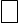           Проживаю совместно с членами семьи Состою в браке                  Супруг(а):  __________________________________________________________________________ (фамилия, имя, отчество (при наличии), дата рождения, СНИЛС) Документ, удостоверяющий личность супруга(и): наименование: ___________________ серия, номер_________________________дата выдачи: ______________кем выдан: ____________________________________ код подразделения: _________________Проживаю с родителями (родителями супруга(и)) __________________________________________________________________________(фамилия, имя, отчество (при наличии), дата рождения, СНИЛС) Документ, удостоверяющий личность: наименование: ______________________ серия, номер________________________ дата выдачи: ______________________кем выдан: ____________________________________________________________ Имеются дети ФИО ребенка (до 14 лет) ___________________________________________________________________________    (фамилия, имя, отчество (при наличии), дата рождения, СНИЛС)  Номер актовой записи о рождении__________________ дата___________________место регистрации ___________________________________________________________ ФИО ребенка  старше 14 лет) ____________________________________________________________________________                            (фамилия, имя, отчество (при наличии), дата рождения, СНИЛС)  Номер актовой записи о рождении___________________ дата_____________________место регистрации __________________________________________________________Документ, удостоверяющий личность: наименование: ___________________________ серия, номер_____________________ дата выдачи: _____________________________кем выдан: ___________________________________________________________________7. Имеются иные родственники, проживающие совместно ФИО родственника (до 14 лет) ______________________________________________________ (фамилия, имя, отчество (при наличии), дата рождения, СНИЛС)  Номер актовой записи о рождении___________________  дата__________________место регистрации __________________________________________________________ Степень родства ______________________________________________________________ФИО родственника (старше 14 лет) __________________________________________________ (фамилия, имя, отчество (при наличии), дата рождения, СНИЛС) Степень родства ____________________________________________Документ, удостоверяющий личность:наименование: _______________ серия, номер___________________________________ дата выдачи: ____________кем выдан: __________________________________________Полноту и достоверность представленных в запросе сведений подтверждаю.Достоверность и полноту сведений подтверждаю.Заявитель:___________________________________________________________(Ф. И. О заявителя, Ф. И. О. представителя физического лица)  (подпись)«____»_______________20____года.                                                         Даю  свое  согласие  на  получение,  обработку и передачу моих персональных данных  согласно Федеральному закону от 27.07.2006 № 152-ФЗ «О персональных данных».».Заявитель:___________________________________________________________(Ф. И. О заявителя, Ф. И. О. представителя физического лица)  (подпись)                                                                                                                                             Приложение № 2                                                                к Административному регламентуОбразец решения о предоставлении жилого помещения по договору социального найма ___________________________________________________________ Наименование  органа местного самоуправления		Кому _________________________________ (фамилия, имя, отчество) ______________________________________  ______________________________________ (телефон и адрес электронной почты) РЕШЕНИЕ о предоставлении жилого помещения   по договору социального наймаДата ___________ 	№ ________ По результатам рассмотрения заявления от __________ № __________  и приложенных к нему документов, в соответствии со статьей 57 Жилищного кодекса Российской Федерации принято решение предоставить жилое помещение: _________________________________________________________________            ФИО заявителяи совместно проживающим с ним членам семьи: 1234___________________________           ___________           ________________________ (должность )                                 (подпись)                    (расшифровка подписи)    «__»  ______________20__ г.М.П.                                                                                                                                              Приложение № 3                                                                к Административному регламентуОбразец решения об отказе в приеме документов, необходимых для предоставления муниципальной услуги _______________________________________________________ Наименование органа местного самоуправленияКому _________________________________(фамилия, имя, отчество) ______________________________________  ______________________________________                  (телефон и адрес электронной почты) РЕШЕНИЕ об отказе в приеме документов, необходимых для предоставления услуги «Предоставление жилого помещения по договору социального найма» Дата ____________                              	№ _____________ По результатам рассмотрения заявления от _________ № _______________ и приложенных к нему документов, в соответствии с Жилищным кодексом Российской Федерации принято решение отказать в приеме документов, необходимых для предоставления услуги, по следующим основаниям:Вы вправе повторно обратиться в уполномоченный орган с заявлением о предоставлении услуги после устранения указанных нарушений.Данный отказ может быть обжалован в досудебном порядке путем направления жалобы в уполномоченный орган, а также в судебном порядке.___________________                      ___________         ________________                      (должность)                                                   (подпись)                  (расшифровка подписи)«__»  _______________ 20__ г.М.П.                                                                                                                                              Приложение № 4                                                                к Административному регламентуОбразец решения об отказе в предоставлении муниципальной услуги ____________________________________________________________________Наименование органа местного самоуправления 	                                                           Кому _________________________________(фамилия, имя, отчество) ______________________________________  ______________________________________ (телефон и адрес электронной почты) РЕШЕНИЕ об отказе в предоставлении услуги «Предоставление жилого помещения по договору социального найма» 	Дата _______________ 					        № _____________  По результатам рассмотрения заявления от _________ № _______________ и приложенных к нему документов, в соответствии с Жилищным кодексом Российской Федерации принято решение отказать в приеме документов, необходимых для предоставления услуги, по следующим основаниям:Разъяснение причин отказа: ________________________________________Дополнительно информируем: _____________________________________  Вы вправе повторно обратиться в уполномоченный орган с заявлением о предоставлении услуги после устранения указанных нарушений.Данный отказ может быть обжалован в досудебном порядке путем направления жалобы в уполномоченный орган, а также в судебном порядке.____________________            ________________            _______________________  (должность)                                       (подпись)                 (расшифровка подписи)  «__»   ____________  20__ .М.П.                                                                                                                                              Приложение № 5                                                                к Административному регламентуФорма договора социального найма жилого помещения ДОГОВОРСОЦИАЛЬНОГО НАЙМА ЖИЛОГО ПОМЕЩЕНИЯ_______________ 		                    				            «____»  _____ 20__ г.________________________, действующий от имени собственника жилого помещения ________________________на основании ________________________, именуемый в дальнейшем Наймодатель, с одной стороны, и гражданин(ка) ____________________________________,__________________________________________________, именуемый в дальнейшем Наниматель, с другой стороны, на основании постановления о предоставлении жилого помещения от ____________ № ____________ заключили настоящий договор о нижеследующем.  1. Предмет договора	1.1. Наймодатель передает Нанимателю и членам его семьи в бессрочное владение и пользование жилое помещение, находящееся в собственности муниципального образования «Синегорское сельское поселение», состоящее из ___ жилых комнат  в  квартире общей площадью ____ кв. метров, жилой площадью ___ кв. метров, по адресу: ____________________________________________________________________________ для проживания в нем, на условиях установленных настоящим договором.1.2. Совместно с Нанимателем в жилое помещение вселяются следующие члены семьи:___________________________________;___________________________________;____________________________________.2. Общие положения2.1. Переход права собственности на занимаемое по договору социального найма жилого помещения, права хозяйственного ведения или права оперативного управления таким жилым помещением не влечет за собой расторжение или изменение условий договора социального найма жилого помещения.3. Обязанности сторон3.1. Наниматель обязан:а) принять от Наймодателя в срок, не превышающий 10 дней со дня подписания настоящего договора, пригодное для проживания жилое помещение;б) соблюдать правила пользования жилыми помещениями, обеспечивать сохранность жилого помещения;в) использовать жилое помещение в соответствии с его назначением;г) поддерживать в исправном состоянии жилое помещение, санитарно-техническое и иное оборудование, находящееся в нем, обеспечивать их сохранность. При обнаружении неисправностей жилого помещения или санитарно-технического и иного оборудования, находящегося в нем, немедленно принимать возможные меры к их устранению и в случае необходимости сообщать о них в соответствующую управляющую организацию;д) содержать в чистоте и порядке жилое помещение, общее имущество в многоквартирном доме, объекты благоустройства;е) производить текущий ремонт занимаемого жилого помещения.К текущему ремонту занимаемого жилого помещения, выполняемому Нанимателем за свой счет, относятся следующие работы: побелка, окраска и оклейка стен, потолков, окраска полов, дверей, подоконников, оконных переплетов с внутренней стороны, радиаторов, а также замена оконных и дверных приборов, ремонт внутриквартирного инженерного оборудования (электропроводки, холодного и горячего водоснабжения, теплоснабжения, газоснабжения).ж) не производить переустройство и (или) перепланировку жилого помещения без получения соответствующего согласования, предусмотренного жилищным законодательством Российской Федерации;з) своевременно и в полном объеме вносить в установленном порядке плату за жилое помещение и коммунальные услуги по утвержденным в соответствии с законодательством Российской Федерации ценам и тарифам в организацию, осуществляющую управлением жилым домом.В случае невнесения в установленный срок платы за жилое помещение и (или) коммунальные услуги Наниматель уплачивает пени в размере, установленном Жилищным кодексом Российской Федерации, что не освобождает Нанимателя от уплаты причитающихся платежей;и) при расторжении настоящего договора освободить в установленные сроки и сдать по акту Наймодателю в исправном состоянии жилое помещение, санитарно-техническое и иное оборудование, находящееся в нем, оплатить стоимость не произведенного Нанимателем и входящего в его обязанности ремонта жилого помещения, санитарно-технического и иного оборудования, находящегося в нем, или произвести его за свой счет, а также погасить задолженность по оплате за жилое помещение и коммунальные услуги;к) допускать в заранее согласованное сторонами настоящего договора время в занимаемое жилое помещение работников Наймодателя или работников управляющей организации, уполномоченных ими лиц, представителей органов государственного надзора и контроля для осмотра технического и санитарного состояния жилого помещения, санитарно-технического и иного оборудования, находящегося в нем, для выполнения необходимых ремонтных работ, в случае расторжения договора, а для ликвидации аварий - в любое время;л) информировать Наймодателя об изменении оснований и условий, дающих право пользования жилым помещением по договору социального найма, не позднее 10 рабочих дней со дня такого изменения;м) нести иные обязанности, предусмотренные Жилищным кодексом Российской Федерации и федеральными законами.3.2. Наймодатель обязан:а) передать Нанимателю в течение 10 дней со дня подписания настоящего договора свободное от прав иных лиц и пригодное для проживания жилое помещение в состоянии, отвечающем требованиям пожарной безопасности, санитарно-гигиеническим, экологическим и иным требованиям;б) принимать участие в капитальном ремонте общего имущества в многоквартирном доме, в котором находится сданное по договору социального найма жилое помещение;в) осуществлять капитальный ремонт жилого помещения.г) информировать Нанимателя о проведении капитального ремонта или реконструкции дома не позднее чем за 30 дней до начала работ;д) в случае изменения цен на содержание, ремонт жилья, наем жилых помещений, тарифов на коммунальные услуги, нормативов потребления, порядка расчетов за предоставленные жилищно-коммунальные услуги информировать об этом Нанимателя через средства массовой информации;е) производить или поручать уполномоченному лицу проведение перерасчета платы за жилое помещение и коммунальные услуги в случае оказания услуг и выполнения работ ненадлежащего качества и (или) с перерывами, превышающими установленную продолжительность;ж) принять в установленные сроки жилое помещение у Нанимателя по акту сдачи жилого помещения после расторжения настоящего договора;з) нести иные обязанности, предусмотренные законодательством Российской Федерации.4. Права сторон4.1. Наниматель вправе:а) пользоваться общим имуществом многоквартирного дома;б) вселить в установленном законодательством Российской Федерации порядке в занимаемое жилое помещение иных лиц, разрешать проживание в жилом помещении временных жильцов, сдавать жилое помещение в поднаем, осуществлять обмен или замену занимаемого жилого помещения.На вселение к родителям их детей, не достигших совершеннолетия, согласия остальных членов семьи и Наймодателя не требуется;в) сохранить права на жилое помещение при временном отсутствии его и членов его семьи, при этом своевременно заблаговременно известив Наймодателя о временном выезде, с указанием причины и срока;г) требовать с письменного согласия проживающих совместно с Нанимателем членов семьи в случаях, установленных законодательством Российской Федерации, изменения настоящего договора;д) расторгнуть в любое время настоящий договор с письменного согласия проживающих совместно с Нанимателем членов семьи;е) осуществлять другие права по пользованию жилым помещением, предусмотренные Жилищным кодексом Российской Федерации и федеральными законами.4.2. Члены семьи Нанимателя, проживающие совместно с ним, имеют равные с Нанимателем права и обязанности, вытекающие из настоящего договора. Дееспособные члены семьи несут солидарную с Нанимателем ответственность по обязательствам, вытекающим из настоящего договора.4.3. Наймодатель вправе:а) требовать своевременного внесения платы за жилое помещение и коммунальные услуги;б) требовать допуска в жилое помещение в заранее согласованное сторонами настоящего договора время своих работников, работников управляющей организации, или уполномоченных лиц для осмотра технического и санитарного состояния жилого помещения, санитарно-технического и иного оборудования, находящегося в нем, для выполнения необходимых ремонтных работ, в случае расторжения договора, а для ликвидации аварий - в любое время;в) запретить вселение в занимаемое Нанимателем жилое помещение граждан в качестве проживающих совместно с ним членов семьи в случае, если после такого вселения общая площадь соответствующего жилого помещения на 1 члена семьи станет меньше учетной нормы.5. Порядок изменения, расторженияи прекращения договора5.1. Настоящий договор может быть изменен или расторгнут по соглашению сторон в установленном законодательством Российской Федерации порядке в любое время.5.2. При выезде Нанимателя и членов его семьи в другое место жительства настоящий договор считается расторгнутым со дня выезда.5.3. По требованию Наймодателя настоящий договор может быть расторгнут в судебном порядке в следующих случаях:а) использование Нанимателем жилого помещения не по назначению;б) разрушение или повреждение жилого помещения Нанимателем, членами семьи Нанимателя, или другими гражданами, за действия которых они отвечают;в) систематическое нарушение прав и законных интересов соседей, которое делает невозможным совместное проживание в одном жилом помещении;г) невнесение Нанимателем платы за жилое помещение и (или) коммунальные услуги в течение более 6 месяцев.5.4. Настоящий договор может быть расторгнут в судебном порядке в иных случаях, предусмотренных Жилищным кодексом Российской Федерации.6. Ответственность сторон6.1. Стороны несут ответственность за неисполнение или ненадлежащее исполнение установленных настоящим Договором обязательств в соответствии с действующим законодательством Российской Федерации. 7. Прочие условия7.1. Договор считается заключенным с момента его подписания.7.2. Споры, которые могут возникнуть между сторонами по настоящему договору, разрешаются в порядке, предусмотренном законодательством Российской Федерации.7.3. Настоящий договор составлен в 2 экземплярах, один из которых находится у Наймодателя, другой - у Нанимателя.8. Адреса, реквизиты и подписи сторонНаймодатель                                                                                Наниматель  __________                                                                               ______________ Заведующий сектором по общим и земельно-правовым вопросам                          С.П. БесединаРезультат предоставления услуги прошу выдать следующим способом:Результат предоставления услуги прошу выдать следующим способом:в Администрации Синегорского сельского поселения;в МФЦ;по  почте;ЕПГУСведения о жилом помещении Вид жилого помещенияАдрес Количество комнат Общая площадь Жилая площадь № пункта административного регламентаНаименование основания для отказа в соответствии с единым стандартомРазъяснение причин отказа в предоставлении услугиЗапрос о предоставлении услуги подан в орган государственной власти, орган местного самоуправления или организацию, в полномочия которых не входит предоставление услугиУказываются основания такого вывода Неполное заполнение обязательныхполей в форме запроса о предоставлении услугиУказываются основания такого вывода Представление неполного комплекта документов Указывается исчерпывающий перечень документов, не представленных заявителемПредставленные документы утратили силу на момент обращения за услугойУказывается исчерпывающий перечень документов, утративших силу Представленные документы содержат подчистки и исправления текста, не заверенные в порядке, установленном законодательством Российской Федерации Указывается исчерпывающий перечень документов, содержащих подчистки и исправления Заявление подано лицом, не имеющим полномочий представлять интересы заявителя № пункта административного регламентаНаименование основания для отказа в соответствии с единым стандартомРазъяснение причин отказа в предоставлении услугиДокументы (сведения), представленные заявителем, противоречат документам (сведениям), полученным в рамках межведомственного взаимодействияУказываются основания такого вывода Отсутствие у членов семьи места жительства на территории субъекта Российской ФедерацииУказываются основания такого вывода Представленными документами и сведениями не подтверждается право гражданина на предоставление жилого помещения Указываются основания такого вывода Отсутствие законных оснований для предоставления жилого помещения по договору социального найма в соответствии с Жилищным кодексом Российской ФедерацииУказываются основания такого вывода 